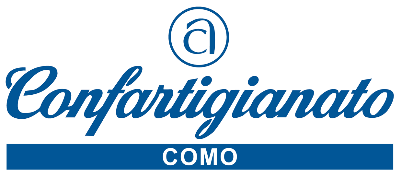 Como, 7 maggio 2021								Comunicato StampaSOSTEGNI-BIS: GRAZIE A CONFARTIGIANATO600 MILIONI PER RIDUZIONI TARI ALLE AZIENDE E IL RINVIO DELLA PLASTIC TAXaccolti gli emendamenti presentati da ConfartigianatoConfartigianato registra il raggiungimento di due obiettivi importanti per le micro e piccole aziende. All’interno della bozza del DL “Sostegni Bis” infatti, sono stati accolti due importanti temi sostenuti dagli emendamenti presentati dalla Confederazione.All’art. 6 dello schema di Legge si denota l’istituzione di un fondo con una dotazione di 600 milioni di euro per l’anno 2021, finalizzato alla concessione da parte dei Comuni di una riduzione della TARI per le attività chiuse per emergenza sanitaria: si tratta dei mancati sconti che le imprese avrebbero dovuto leggere in bolletta richiesti da Confartigianato durante il primo lockdown del 2020 e deliberati da ARERA (delibera n.158 del 5 maggio 2020). I comuni potranno concedere riduzioni della TARI, escludendo in ogni caso la ripartizione degli oneri a carico della rimanente platea degli utenti del servizio rifiuti.All’art. 14 invece viene introdotto il terzo rinvio dell’entrata in vigore della “Plastic tax”: dopo i precedenti slittamenti, il provvedimento in bozza dispone infatti il rinvio al 1° gennaio 2022, in considerazione delle contingenti e difficili condizioni in cui versano i settori economici, che sarebbero gravati dall’imposta, in connessione al protrarsi dell’emergenza epidemiologica da Covid-19.Tale rinvio è oggetto di una delle proposte di emendamento di Confartigianato presentate al Senato nella fase di conversione in legge del DL Sostegni (DL 41/20201).D’altro canto, Confartigianato, sin dal novembre 2019, si è sempre opposta alla misura, firmando il Manifesto “La Plastic tax non è un’imposta circolare” insieme ad altre nove Organizzazioni imprenditoriali con il quale si chiedeva al Governo di cancellarla e di sostituirla con incentivi alle imprese. Ricordiamo che la “Plastic tax” prevede il versamento di un’aliquota di 0,45 € per ogni chilogrammo di materia plastica vergine contenuta nei cosiddetti MACSI (Manufatti con singolo impiego), imballaggi, preforme e semilavorati per il confezionamento e il trasporto di alimenti e prodotti.22100 Como – Viale Roosevelt 15 – tel. 031 3161 info@confartigianatocomo.it www.confartigianatocomo.it